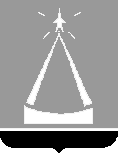 ГЛАВА ГОРОДСКОГО ОКРУГА ЛЫТКАРИНО МОСКОВСКОЙ  ОБЛАСТИПОСТАНОВЛЕНИЕ15.11.2022 № 715-п г.о. ЛыткариноОб утверждении муниципальной программы «Жилище» на 2023-2033 годыВ соответствии со ст. 179 Бюджетного кодекса Российской Федерации, Положением о муниципальных программах города Лыткарино, утвержденным  постановлением  главы  города  Лыткарино  от 02.11.2020 № 548-п,  с учетом заключения Контрольно-счётной палаты городского округа Лыткарино Московской области по результатам проведения финансово-экономической экспертизы от 14.11.2022 № 105, постановляю:1. Утвердить муниципальную программу «Жилище» на 2023-2033   годы (прилагается).2.  Настоящее постановление вступает в силу с 01.01.2023 года.3. Управлению жилищно-коммунального хозяйства и развития         городской   инфраструктуры  города Лыткарино (Стрела М.А.) обеспечить опубликование настоящего постановления в установленном порядке и   размещение на официальном сайте городского округа Лыткарино в сети «Интернет».4. Контроль за исполнением настоящего постановления возложить на заместителя  главы Администрации городского округа Лыткарино  М.В.Новикова.К.А.КравцовУТВЕРЖДЕНАпостановлением главы 
городского округа Лыткарино                                                                                                                                                                                                     от 15.11.2022 № 715-п (с изменениями и  дополнениями, внесенными Постановлением Главы г.о. Лыткарино                                                                                                                                                                                                 от  13.02.2023 № 53-п)Муниципальная программа «Жилище» на 2023-2033 годы1. Паспорт муниципальной программы «Жилище» на 2023-2033 годы2. Характеристика проблемы в сфере реализации муниципальной программыРеализация конституционных прав граждан на достойное жилье рассматривается как важнейшая социально-политическая и экономическая задача, стоящая перед Администрацией городского округа Лыткарино. От выбора подходов к решению этой задачи в значительной мере зависят реальное благосостояние людей, политические оценки и мотивация поведения.Большинство граждан не в состоянии самостоятельно улучшить свои жилищные условия и приобрести жилье соразмерно своим потребностям. Удовлетворение потребности в жилье социально уязвимых слоев населения происходит чаще всего с привлечением бюджетных средств. Значительную роль в обеспечении доступности жилья играет ипотечное жилищное кредитование.В текущих условиях, когда практически все кредитные организации установили минимальный размер первоначального взноса не менее 20 процентов стоимости жилья, основными факторами, сдерживающими использование заемных средств для приобретения или строительства жилья, являются отсутствие у значительного числа граждан средств для уплаты первоначального взноса по жилищному или ипотечному жилищному кредиту, а также высокая процентная ставка за использование кредитных средств.Особенно остро жилищная проблема стоит перед молодыми семьями, ветеранами, инвалидами, многодетными семьями, семьями, имеющими детей-инвалидов, детьми-сиротами, детьми, оставшимися без попечения родителей, лицами из их числа. Их финансовые возможности ограничены, так как в подавляющей массе они имеют низкие доходы и не имеют накоплений. По-прежнему приобретение и строительство жилья с использованием рыночных механизмов остаются доступными лишь ограниченному кругу семей. В состав муниципальной программы «Жилище» на 2023-2033годы включены следующие подпрограммы:- Подпрограмма 2 «Обеспечение жильем молодых семей». Ответственные за выполнение подпрограммы: 1. Администрация городского округа Лыткарино;2. Управление жилищно-коммунального хозяйства и развития городской инфраструктуры города Лыткарино.Мероприятия Подпрограммы направлены на создание системы государственной и муниципальной поддержки молодых семей в решении их жилищной проблемы путем предоставления им социальных выплат.- Подпрограмма 3 «Обеспечение жильем детей-сирот и детей, оставшихся без попечения родителей, лиц из числа детей-сирот и детей, оставшихся без попечения родителей».Ответственные за выполнение подпрограммы:1. Администрация городского округа Лыткарино;2. Комитет по управлению имуществом города Лыткарино.Мероприятия Подпрограммы направлены на решение вопросов по обеспечению жилыми помещениями детей-сирот и детей, оставшихся без попечения родителей, лиц из числа детей-сирот и детей, оставшихся без попечения родителей.Реализация мероприятий Подпрограммы позволит с помощью государственной и муниципальной поддержки улучшить жилищные условия детей-сирот, детей, оставшихся без попечения родителей, лиц из числа детей-сирот и детей, оставшихся без попечения родителей, нуждающихся в жилых помещениях.- Подпрограмма 6 «Обеспечение жильем отдельных категорий граждан за счет средств федерального бюджета».Ответственные за выполнение подпрограммы: 1. Администрация городского округа Лыткарино;2. Управление жилищно-коммунального хозяйства и развития городской инфраструктуры города Лыткарино.Мероприятия Подпрограммы направлены на предоставление мер социальной поддержки по обеспечению жилыми помещениями за счет средств федерального бюджета отдельных категорий ветеранов, инвалидов и семей, имеющих детей-инвалидов, установленных статьей 1 закона Московской области от 26.07.2006 № 125/2006-ОЗ «Об обеспечении жилыми помещениями за счет средств федерального бюджета отдельных категорий ветеранов, инвалидов и семей, имеющих детей-инвалидов» и гражданам, уволенным с военной службы, и приравненным к ним лицам в соответствии с законом Московской области от 25.03.2011 № 34/2011-ОЗ «Об обеспечении жилыми помещениями отдельных категорий граждан, уволенных с военной службы, со службы из органов внутренних дел Российской федерации, Государственной противопожарной службы Министерства Российской Федерации по делам гражданской обороны, чрезвычайным ситуациям и ликвидации последствий стихийных бедствий, учреждений и органов уголовно-исполнительной системы, содержащихся за счет средств федерального бюджета, и членов их семей», на основании Федерального закона от 08.12.2010 № 342-ФЗ «О внесении изменений в Федеральный закон «О статусе военнослужащих» и об обеспечении жилыми помещениями некоторых категорий граждан». Реализация мероприятий Подпрограммы позволит с помощью государственной поддержки улучшить жилищные условия ветеранов, инвалидов, семей, имеющих детей-инвалидов и военнослужащих, уволенных в запас, состоящих на учете в качестве нуждающихся в жилых помещениях в Администрации городского округа Лыткарино.2.1. Характеристика проблемы в сфере обеспечения жильем молодых семей и прогноз развития ситуации с учетом реализации Подпрограммы 2 «Обеспечение жильем молодых семей»В 2006-2022 годах в рамках реализации подпрограммы «Обеспечение жильем молодых семей» улучшили жилищные условия, в том числе с использованием ипотечных жилищных кредитов и займов, при оказании поддержки за счет средств федерального бюджета, бюджета Московской области и бюджета города Лыткарино, 156 молодых семей города Лыткарино.В городском округе Лыткарино ежегодно регистрирует брак более 450 семей, возраст которых не превышает 35 лет. По данным Лыткаринского отдела ЗАГС Главного управления ЗАГС Московской области, в течение года в среднем распадается около 50% молодых семей. Одной из причин разводов является отсутствие собственного жилья. Большинство молодых семей города Лыткарино нуждаются в улучшении жилищных условий, и не имеют возможности решить жилищную проблему самостоятельно. Даже имея достаточный уровень дохода для приобретения собственного жилья, получения ипотечного жилищного кредита, они не могут оплатить первоначальный взнос при его получении. Молодые семьи в основном являются приобретателями первого в своей жизни жилья, а значит, не имеют в собственности жилого помещения, которое можно было бы использовать в качестве обеспечения уплаты первоначального взноса при получении ипотечного жилищного кредита или займа. К тому же, как правило, они еще не имеют возможности накопить на эти цели необходимые средства. Однако данная категория населения имеет хорошие перспективы роста заработной платы по мере повышения квалификации, и помощь со стороны органа местного самоуправления в предоставлении средств на улучшение жилищных условий, а также на уплату первоначального взноса при получении ипотечных жилищных кредитов или займов на приобретение или строительство индивидуального жилья, будет являться для них хорошим стимулом дальнейшего профессионального роста.Необходимость устойчивого функционирования системы улучшения жилищных условий молодых семей определяет целесообразность использования программно-целевого метода для решения их жилищной проблемы, поскольку эта проблема:- не может быть решена в пределах одного финансового года и требует бюджетных расходов в течение нескольких лет;- носит комплексный характер, и ее решение окажет влияние на рост социального благополучия и общее экономическое развитие.Вместе с тем применение программно-целевого метода к решению поставленных Подпрограммой задач сопряжено с определенными рисками. Так, в процессе реализации Подпрограммы возможны отклонения в достижении результатов из-за финансово-экономических изменений на жилищном рынке.Для решения жилищной проблемы требуется участие и взаимодействие органов государственной власти всех уровней, а также органа местного самоуправления и других организаций, что обуславливает необходимость применения программных методов.Поддержка молодых семей при решении жилищной проблемы станет основой стабильных условий жизни для этой наиболее активной части населения, повлияет на улучшение демографической ситуации в стране. Возможность решения жилищной проблемы, в том числе с привлечением средств ипотечного жилищного кредита или займа, создаст для молодых граждан города Лыткарино стимул к повышению качества трудовой деятельности, уровня квалификации в целях роста заработной платы. Решение жилищной проблемы молодых граждан России позволит сформировать экономически активный слой населения, а также окажет существенное положительное влияние на социальное благополучие общества, общее экономическое развитие.Настоящая Подпрограмма разработана в соответствии с мероприятием по обеспечению жильем молодых семей ведомственной целевой программы Министерства строительства и жилищно-коммунального хозяйства Российской Федерации «Оказание государственной поддержки гражданам в обеспечении жильем и оплате жилищно-коммунальных услуг», государственной программы Российской Федерации «Обеспечение доступным и комфортным жильем и коммунальными услугами граждан Российской Федерации», утвержденной постановлением Правительства Российской Федерации от 30.12.2017 № 1710 «Об утверждении государственной программы Российской Федерации «Обеспечение доступным и комфортным жильем и коммунальными услугами граждан Российской Федерации», подпрограммой «Обеспечение жильем молодых семей» государственной программы Московской области «Жилище» на 2017-2027 годы, утвержденной  постановлением  Правительства Московской области от 25.10.2016 № 790/39. Подпрограмма направлена на реализацию одного из приоритетных направлений национального проекта «Доступное и комфортное жилье - гражданам России», который предполагает формирование системы оказания государственной поддержки определенным категориям граждан в приобретении жилья или строительстве индивидуального жилого дома.Основной целью Подпрограммы является создание системы государственной и муниципальной поддержки молодых семей в решении их жилищной проблемы.Основной задачей Подпрограммы является:- предоставление молодым семьям социальных выплат на приобретение жилого помещения или создание объекта индивидуального жилищного строительства.2.2. Общая характеристика сферы реализации Подпрограммы 3 «Обеспечение жильем детей-сирот и детей, оставшихся без попечения родителей, лиц из числа детей-сирот и детей, оставшихся без попечения родителей»По данным Управления опеки и попечительства Министерства образования Московской области по городским округам Люберцы, Дзержинский, Котельники и Лыткарино в городском округе Лыткарино Московской области насчитывается 150 детей-сирот и детей, оставшихся без попечения родителей, находящихся под опекой, 100 детей, воспитывающихся в замещающих семьях, 50 детей, воспитывающихся в семьях усыновителей. При этом одним из наиболее важных и сложных вопросов в области защиты прав и законных интересов детей-сирот и детей, оставшихся без попечения родителей, лиц из числа детей-сирот и детей, оставшихся без попечения родителей является обеспечение указанной категории лиц жилыми помещениями. Жилые помещения предоставляются детям-сиротам, включенным в утвержденный Министерством образования Московской области сводный список детей-сирот на очередной финансовый год по муниципальному образованию «Городской округ Лыткарино», по достижении ими возраста 18 лет, а также в случае приобретения ими полной дееспособности до достижения совершеннолетия по месту жительства в границах городского округа Лыткарино Московской области. Детям-сиротам, достигшим возраста 18 лет, по заявлению в письменной форме жилые помещения предоставляются по окончании срока пребывания в учреждениях для детей-сирот и детей, оставшихся без попечения родителей, а также по завершении обучения в образовательных учреждениях профессионального образования, либо окончании прохождения военной службы по призыву, либо окончании отбывания наказания в исправительных учреждениях.Жилые помещения предоставляются лицам данной категории по достижении возраста 18 лет, а также в случае приобретения ими полной дееспособности до достижения совершеннолетия из специализированного муниципального жилищного фонда однократно по договорам найма специализированных жилых помещений в виде жилых домов, квартир, благоустроенных применительно к условиям городского округа Лыткарино, по нормам предоставления площади не менее 27 квадратных метров в границах городского округа Лыткарино.Основной целью Подпрограммы является обеспечение жилыми помещениями детей-сирот и детей, оставшихся без попечения родителей, а также лиц из числа детей-сирот и детей, оставшихся без попечения родителей, в соответствии с законом Московской области от 29.12.2007 № 248/2007-ОЗ «О предоставлении полного государственного обеспечения и дополнительных гарантий по социальной поддержке детям-сиротам и детям, оставшимся без попечения родителей».Основной задачей Подпрограммы является предоставление жилых помещений детям-сиротам и детям, оставшимся без попечения родителей, лицам из числа детей-сирот и детей, оставшихся без попечения родителей, по договорам найма специализированных жилых помещений.Подпрограмма носит длительный характер в силу достижения детьми-сиротами совершеннолетия в различный временной период, цели и задачи подпрограммы не могут быть достигнуты в полном объеме в пределах срока действия подпрограммы, так как требуют бюджетных расходов в течение нескольких лет, что в свою очередь обуславливает необходимость устойчивого функционирования системы обеспечения детей-сирот жилыми помещениями и определяет целесообразность использования программно-целевого метода для решения поставленных задач.2.3. Общая характеристика сферы реализации Подпрограммы 6 «Обеспечение жильем отдельных категорий граждан за счет средств федерального бюджета» и прогноз развития ситуации с учетом реализации ПодпрограммыВ городском округе Лыткарино Московской области на учете нуждающихся в улучшении жилищных условий на 1 января 2022 года состоит 2 инвалида и 1 семья военнослужащего, уволенного в запас, не обеспеченные жилыми помещениями.Настоящая Подпрограмма разработана в соответствии с Федеральным законом от 12.01.1995 № 5-ФЗ «О ветеранах», Федеральным законом от 24.11.1995 № 181-ФЗ «О социальной защите инвалидов в Российской Федерации», законом Московской области от 26.07.2006 № 125/2006-ОЗ «Об обеспечении жилыми помещениями за счет средств федерального бюджета отдельных категорий ветеранов, инвалидов и семей, имеющих детей-инвалидов» (далее - Закон Московской области от 26.07.2006 № 125/2006-ОЗ), постановлением Правительства Московской области от 21.10.2013 № 845/46 «О мерах по реализации закона Московской области «Об обеспечении жилыми помещениями за счет средств федерального бюджета отдельных категорий ветеранов, инвалидов и семей, имеющих детей-инвалидов», Федеральным законом от 08.12.2010 № 342-ФЗ «О внесении изменений в Федеральный закон «О статусе военнослужащих» и об обеспечении жилыми помещениями некоторых категорий граждан», Постановлением Правительства Московской области от 08.06.2011 № 528/21 «Об утверждении Порядка предоставления отдельным категориям граждан, уволенных с военной службы, со службы из органов внутренних дел Российской Федерации, Государственной противопожарной службы Министерства Российской Федерации по делам гражданской обороны, чрезвычайным ситуациям и ликвидации последствий стихийных бедствий, учреждений и органов уголовно-исполнительной системы, содержащихся за счет средств федерального бюджета, и членам их семей жилых помещений».Целью Подпрограммы является оказание мер государственной поддержки по обеспечению жилыми помещениями отдельных категорий граждан, установленных федеральным законодательством.Учитывая наделение органов местного самоуправления государственными полномочиями по обеспечению жильем отдельных категорий ветеранов, инвалидов и семей, имеющих детей-инвалидов частью 1 статьи 4.1 Закона Московской области от 26.07.2006 № 125/2006-ОЗ, а также военнослужащих, уволенных в запас, и приравненных к ним лиц, с соответствующим правом на финансовое обеспечение исполнения государственных полномочий за счет субвенций, предоставляемых из бюджета Московской области за счет средств федерального бюджета, настоящая Подпрограмма призвана реализовать поставленную цель путем решения задач по взаимодействию Администрации городского округа Лыткарино, Министерства строительного комплекса Московской области (далее - уполномоченный орган Московской области) и определению порядка использования средств федерального бюджета.3. Планируемые результаты реализации муниципальной программы «Жилище»	4.  Методика расчета значений планируемых результатов реализации муниципальной программы «Жилище»5. Перечень мероприятий подпрограммы 2 «Обеспечение жильем молодых семей»6. Перечень мероприятий подпрограммы 3 «Обеспечение жильем детей-сирот и детей, оставшихся без попечения родителей, лиц из числа детей-сирот и детей, оставшихся без попечения родителей»7. Перечень мероприятий подпрограммы 6 «Обеспечение жильем отдельных категорий граждан за счет средств федерального бюджета»8. Методика определения результатов выполнения мероприятий муниципальной программы «Жилище» Координатор муниципальной программыЗаместитель главы Администрации городского округа Лыткарино М.В. НовиковЗаместитель главы Администрации городского округа Лыткарино М.В. НовиковЗаместитель главы Администрации городского округа Лыткарино М.В. НовиковЗаместитель главы Администрации городского округа Лыткарино М.В. НовиковЗаместитель главы Администрации городского округа Лыткарино М.В. НовиковЗаместитель главы Администрации городского округа Лыткарино М.В. НовиковЗаместитель главы Администрации городского округа Лыткарино М.В. НовиковЗаместитель главы Администрации городского округа Лыткарино М.В. НовиковЗаместитель главы Администрации городского округа Лыткарино М.В. НовиковЗаместитель главы Администрации городского округа Лыткарино М.В. НовиковЗаместитель главы Администрации городского округа Лыткарино М.В. НовиковЗаместитель главы Администрации городского округа Лыткарино М.В. НовиковМуниципальный заказчик программыАдминистрация городского округа ЛыткариноАдминистрация городского округа ЛыткариноАдминистрация городского округа ЛыткариноАдминистрация городского округа ЛыткариноАдминистрация городского округа ЛыткариноАдминистрация городского округа ЛыткариноАдминистрация городского округа ЛыткариноАдминистрация городского округа ЛыткариноАдминистрация городского округа ЛыткариноАдминистрация городского округа ЛыткариноАдминистрация городского округа ЛыткариноАдминистрация городского округа ЛыткариноЦели муниципальной программы	Повышение доступности жилья для населения, обеспечение безопасных и комфортных условий проживания в городском округе Лыткарино Московской областиПовышение доступности жилья для населения, обеспечение безопасных и комфортных условий проживания в городском округе Лыткарино Московской областиПовышение доступности жилья для населения, обеспечение безопасных и комфортных условий проживания в городском округе Лыткарино Московской областиПовышение доступности жилья для населения, обеспечение безопасных и комфортных условий проживания в городском округе Лыткарино Московской областиПовышение доступности жилья для населения, обеспечение безопасных и комфортных условий проживания в городском округе Лыткарино Московской областиПовышение доступности жилья для населения, обеспечение безопасных и комфортных условий проживания в городском округе Лыткарино Московской областиПовышение доступности жилья для населения, обеспечение безопасных и комфортных условий проживания в городском округе Лыткарино Московской областиПовышение доступности жилья для населения, обеспечение безопасных и комфортных условий проживания в городском округе Лыткарино Московской областиПовышение доступности жилья для населения, обеспечение безопасных и комфортных условий проживания в городском округе Лыткарино Московской областиПовышение доступности жилья для населения, обеспечение безопасных и комфортных условий проживания в городском округе Лыткарино Московской областиПовышение доступности жилья для населения, обеспечение безопасных и комфортных условий проживания в городском округе Лыткарино Московской областиПовышение доступности жилья для населения, обеспечение безопасных и комфортных условий проживания в городском округе Лыткарино Московской областиПеречень подпрограммМуниципальные заказчики подпрограммМуниципальные заказчики подпрограммМуниципальные заказчики подпрограммМуниципальные заказчики подпрограммМуниципальные заказчики подпрограммМуниципальные заказчики подпрограммМуниципальные заказчики подпрограммМуниципальные заказчики подпрограммМуниципальные заказчики подпрограммМуниципальные заказчики подпрограммМуниципальные заказчики подпрограммМуниципальные заказчики подпрограмм1. Подпрограмма 2 «Обеспечение жильем молодых семей»Администрация городского округа Лыткарино, Управление жилищно-коммунального хозяйства и развития городской инфраструктуры города Лыткарино Администрация городского округа Лыткарино, Управление жилищно-коммунального хозяйства и развития городской инфраструктуры города Лыткарино Администрация городского округа Лыткарино, Управление жилищно-коммунального хозяйства и развития городской инфраструктуры города Лыткарино Администрация городского округа Лыткарино, Управление жилищно-коммунального хозяйства и развития городской инфраструктуры города Лыткарино Администрация городского округа Лыткарино, Управление жилищно-коммунального хозяйства и развития городской инфраструктуры города Лыткарино Администрация городского округа Лыткарино, Управление жилищно-коммунального хозяйства и развития городской инфраструктуры города Лыткарино Администрация городского округа Лыткарино, Управление жилищно-коммунального хозяйства и развития городской инфраструктуры города Лыткарино Администрация городского округа Лыткарино, Управление жилищно-коммунального хозяйства и развития городской инфраструктуры города Лыткарино Администрация городского округа Лыткарино, Управление жилищно-коммунального хозяйства и развития городской инфраструктуры города Лыткарино Администрация городского округа Лыткарино, Управление жилищно-коммунального хозяйства и развития городской инфраструктуры города Лыткарино Администрация городского округа Лыткарино, Управление жилищно-коммунального хозяйства и развития городской инфраструктуры города Лыткарино Администрация городского округа Лыткарино, Управление жилищно-коммунального хозяйства и развития городской инфраструктуры города Лыткарино 2. Подпрограмма 3 «Обеспечение жильем детей-сирот и детей, оставшихся без попечения родителей, лиц из числа детей-сирот и детей, оставшихся без попечения родителей»Администрация городского округа Лыткарино, Комитет по управлению имуществом города ЛыткариноАдминистрация городского округа Лыткарино, Комитет по управлению имуществом города ЛыткариноАдминистрация городского округа Лыткарино, Комитет по управлению имуществом города ЛыткариноАдминистрация городского округа Лыткарино, Комитет по управлению имуществом города ЛыткариноАдминистрация городского округа Лыткарино, Комитет по управлению имуществом города ЛыткариноАдминистрация городского округа Лыткарино, Комитет по управлению имуществом города ЛыткариноАдминистрация городского округа Лыткарино, Комитет по управлению имуществом города ЛыткариноАдминистрация городского округа Лыткарино, Комитет по управлению имуществом города ЛыткариноАдминистрация городского округа Лыткарино, Комитет по управлению имуществом города ЛыткариноАдминистрация городского округа Лыткарино, Комитет по управлению имуществом города ЛыткариноАдминистрация городского округа Лыткарино, Комитет по управлению имуществом города ЛыткариноАдминистрация городского округа Лыткарино, Комитет по управлению имуществом города Лыткарино3. Подпрограмма 6 «Обеспечение жильем отдельных категорий граждан за счет средств федерального бюджета»Администрация городского округа Лыткарино, Управление жилищно-коммунального хозяйства и развития городской инфраструктуры города ЛыткариноАдминистрация городского округа Лыткарино, Управление жилищно-коммунального хозяйства и развития городской инфраструктуры города ЛыткариноАдминистрация городского округа Лыткарино, Управление жилищно-коммунального хозяйства и развития городской инфраструктуры города ЛыткариноАдминистрация городского округа Лыткарино, Управление жилищно-коммунального хозяйства и развития городской инфраструктуры города ЛыткариноАдминистрация городского округа Лыткарино, Управление жилищно-коммунального хозяйства и развития городской инфраструктуры города ЛыткариноАдминистрация городского округа Лыткарино, Управление жилищно-коммунального хозяйства и развития городской инфраструктуры города ЛыткариноАдминистрация городского округа Лыткарино, Управление жилищно-коммунального хозяйства и развития городской инфраструктуры города ЛыткариноАдминистрация городского округа Лыткарино, Управление жилищно-коммунального хозяйства и развития городской инфраструктуры города ЛыткариноАдминистрация городского округа Лыткарино, Управление жилищно-коммунального хозяйства и развития городской инфраструктуры города ЛыткариноАдминистрация городского округа Лыткарино, Управление жилищно-коммунального хозяйства и развития городской инфраструктуры города ЛыткариноАдминистрация городского округа Лыткарино, Управление жилищно-коммунального хозяйства и развития городской инфраструктуры города ЛыткариноАдминистрация городского округа Лыткарино, Управление жилищно-коммунального хозяйства и развития городской инфраструктуры города Лыткарино1. Оказание государственной поддержки молодым семьям в виде социальных выплат на приобретение жилого помещения или создание объекта индивидуального жилищного строительства 1. Оказание государственной поддержки молодым семьям в виде социальных выплат на приобретение жилого помещения или создание объекта индивидуального жилищного строительства 1. Оказание государственной поддержки молодым семьям в виде социальных выплат на приобретение жилого помещения или создание объекта индивидуального жилищного строительства 1. Оказание государственной поддержки молодым семьям в виде социальных выплат на приобретение жилого помещения или создание объекта индивидуального жилищного строительства 1. Оказание государственной поддержки молодым семьям в виде социальных выплат на приобретение жилого помещения или создание объекта индивидуального жилищного строительства 1. Оказание государственной поддержки молодым семьям в виде социальных выплат на приобретение жилого помещения или создание объекта индивидуального жилищного строительства 1. Оказание государственной поддержки молодым семьям в виде социальных выплат на приобретение жилого помещения или создание объекта индивидуального жилищного строительства 1. Оказание государственной поддержки молодым семьям в виде социальных выплат на приобретение жилого помещения или создание объекта индивидуального жилищного строительства 1. Оказание государственной поддержки молодым семьям в виде социальных выплат на приобретение жилого помещения или создание объекта индивидуального жилищного строительства 1. Оказание государственной поддержки молодым семьям в виде социальных выплат на приобретение жилого помещения или создание объекта индивидуального жилищного строительства 1. Оказание государственной поддержки молодым семьям в виде социальных выплат на приобретение жилого помещения или создание объекта индивидуального жилищного строительства 1. Оказание государственной поддержки молодым семьям в виде социальных выплат на приобретение жилого помещения или создание объекта индивидуального жилищного строительства 2. Оказание государственной поддержки в решении жилищной проблемы детей-сирот и детей, оставшихся без попечения родителей, лиц из числа детей-сирот и детей, оставшихся без попечения родителей 2. Оказание государственной поддержки в решении жилищной проблемы детей-сирот и детей, оставшихся без попечения родителей, лиц из числа детей-сирот и детей, оставшихся без попечения родителей 2. Оказание государственной поддержки в решении жилищной проблемы детей-сирот и детей, оставшихся без попечения родителей, лиц из числа детей-сирот и детей, оставшихся без попечения родителей 2. Оказание государственной поддержки в решении жилищной проблемы детей-сирот и детей, оставшихся без попечения родителей, лиц из числа детей-сирот и детей, оставшихся без попечения родителей 2. Оказание государственной поддержки в решении жилищной проблемы детей-сирот и детей, оставшихся без попечения родителей, лиц из числа детей-сирот и детей, оставшихся без попечения родителей 2. Оказание государственной поддержки в решении жилищной проблемы детей-сирот и детей, оставшихся без попечения родителей, лиц из числа детей-сирот и детей, оставшихся без попечения родителей 2. Оказание государственной поддержки в решении жилищной проблемы детей-сирот и детей, оставшихся без попечения родителей, лиц из числа детей-сирот и детей, оставшихся без попечения родителей 2. Оказание государственной поддержки в решении жилищной проблемы детей-сирот и детей, оставшихся без попечения родителей, лиц из числа детей-сирот и детей, оставшихся без попечения родителей 2. Оказание государственной поддержки в решении жилищной проблемы детей-сирот и детей, оставшихся без попечения родителей, лиц из числа детей-сирот и детей, оставшихся без попечения родителей 2. Оказание государственной поддержки в решении жилищной проблемы детей-сирот и детей, оставшихся без попечения родителей, лиц из числа детей-сирот и детей, оставшихся без попечения родителей 2. Оказание государственной поддержки в решении жилищной проблемы детей-сирот и детей, оставшихся без попечения родителей, лиц из числа детей-сирот и детей, оставшихся без попечения родителей 2. Оказание государственной поддержки в решении жилищной проблемы детей-сирот и детей, оставшихся без попечения родителей, лиц из числа детей-сирот и детей, оставшихся без попечения родителей 3. Оказание государственной поддержки по обеспечению жилыми помещениями отдельных категорий граждан за счет федерального бюджета3. Оказание государственной поддержки по обеспечению жилыми помещениями отдельных категорий граждан за счет федерального бюджета3. Оказание государственной поддержки по обеспечению жилыми помещениями отдельных категорий граждан за счет федерального бюджета3. Оказание государственной поддержки по обеспечению жилыми помещениями отдельных категорий граждан за счет федерального бюджета3. Оказание государственной поддержки по обеспечению жилыми помещениями отдельных категорий граждан за счет федерального бюджета3. Оказание государственной поддержки по обеспечению жилыми помещениями отдельных категорий граждан за счет федерального бюджета3. Оказание государственной поддержки по обеспечению жилыми помещениями отдельных категорий граждан за счет федерального бюджета3. Оказание государственной поддержки по обеспечению жилыми помещениями отдельных категорий граждан за счет федерального бюджета3. Оказание государственной поддержки по обеспечению жилыми помещениями отдельных категорий граждан за счет федерального бюджета3. Оказание государственной поддержки по обеспечению жилыми помещениями отдельных категорий граждан за счет федерального бюджета3. Оказание государственной поддержки по обеспечению жилыми помещениями отдельных категорий граждан за счет федерального бюджета3. Оказание государственной поддержки по обеспечению жилыми помещениями отдельных категорий граждан за счет федерального бюджетаИсточники финансирования муниципальной программы, в том числе по годам реализации программы (тыс. руб.):Всего2023 год2024 год2025 год2026 год2027 год2028год2029год2030год2031год2032год2033годСредства бюджета Московской области96 968,618 642,829 200,049 125,700000000Средства федерального бюджета6 866,761 393,91 679,03 793,800000000Средства бюджета городского округа Лыткарино11 777,63 608,84 144,04 024,700000000Всего, в том числе по годам:115 612,923 645,535 023,156 944,300000000Год выдачи свидетельствКоличество молодых семей20071200872009420102201110201292013152014132015152016142017142018142019122020820217202211№ п/пНаименование целевых показателейТип показателяЕдиница измерения(по ОКЕИ)Базовое значениеПланируемое значение по годам реализации программыПланируемое значение по годам реализации программыПланируемое значение по годам реализации программыПланируемое значение по годам реализации программыПланируемое значение по годам реализации программыПланируемое значение по годам реализации программыПланируемое значение по годам реализации программыПланируемое значение по годам реализации программыПланируемое значение по годам реализации программыПланируемое значение по годам реализации программыПланируемое значение по годам реализации программыОтветственный ЦИОГВ, ГО 
за достижение показателяНомер подпрограммы, мероприятий, оказывающих влияние на достижение показателя№ п/пНаименование целевых показателейТип показателяЕдиница измерения(по ОКЕИ)Базовое значение20232024202520262027202820292030203120322033Ответственный ЦИОГВ, ГО 
за достижение показателяНомер подпрограммы, мероприятий, оказывающих влияние на достижение показателя123456789101112131415161718Подпрограмма 2 «Обеспечение жильем молодых семей»Подпрограмма 2 «Обеспечение жильем молодых семей»Подпрограмма 2 «Обеспечение жильем молодых семей»Подпрограмма 2 «Обеспечение жильем молодых семей»Подпрограмма 2 «Обеспечение жильем молодых семей»Подпрограмма 2 «Обеспечение жильем молодых семей»Подпрограмма 2 «Обеспечение жильем молодых семей»Подпрограмма 2 «Обеспечение жильем молодых семей»Подпрограмма 2 «Обеспечение жильем молодых семей»Подпрограмма 2 «Обеспечение жильем молодых семей»Подпрограмма 2 «Обеспечение жильем молодых семей»Подпрограмма 2 «Обеспечение жильем молодых семей»Подпрограмма 2 «Обеспечение жильем молодых семей»Подпрограмма 2 «Обеспечение жильем молодых семей»Подпрограмма 2 «Обеспечение жильем молодых семей»Подпрограмма 2 «Обеспечение жильем молодых семей»Подпрограмма 2 «Обеспечение жильем молодых семей»Подпрограмма 2 «Обеспечение жильем молодых семей»141.Показатель 1 «Количество молодых семей, получивших свидетельство о праве на получение социальной выплаты»Соглашение с ФОИВПриоритетныйСемей1237Управление жилищно-коммунального хозяйства и развития городской инфраструктуры города ЛыткариноОсновное мероприятие 01Оказание государствен-ной поддержки молодым семьям в виде социальных выплат на приобретение жилого помещения или созда-ние объекта индиви-дуального жилищного строительстваПодпрограмма 3 «Обеспечение жильем детей-сирот и детей, оставшихся без попечения родителей, лиц из числа детей-сирот и детей, оставшихся без попечения родителей»Подпрограмма 3 «Обеспечение жильем детей-сирот и детей, оставшихся без попечения родителей, лиц из числа детей-сирот и детей, оставшихся без попечения родителей»Подпрограмма 3 «Обеспечение жильем детей-сирот и детей, оставшихся без попечения родителей, лиц из числа детей-сирот и детей, оставшихся без попечения родителей»Подпрограмма 3 «Обеспечение жильем детей-сирот и детей, оставшихся без попечения родителей, лиц из числа детей-сирот и детей, оставшихся без попечения родителей»Подпрограмма 3 «Обеспечение жильем детей-сирот и детей, оставшихся без попечения родителей, лиц из числа детей-сирот и детей, оставшихся без попечения родителей»Подпрограмма 3 «Обеспечение жильем детей-сирот и детей, оставшихся без попечения родителей, лиц из числа детей-сирот и детей, оставшихся без попечения родителей»Подпрограмма 3 «Обеспечение жильем детей-сирот и детей, оставшихся без попечения родителей, лиц из числа детей-сирот и детей, оставшихся без попечения родителей»Подпрограмма 3 «Обеспечение жильем детей-сирот и детей, оставшихся без попечения родителей, лиц из числа детей-сирот и детей, оставшихся без попечения родителей»Подпрограмма 3 «Обеспечение жильем детей-сирот и детей, оставшихся без попечения родителей, лиц из числа детей-сирот и детей, оставшихся без попечения родителей»Подпрограмма 3 «Обеспечение жильем детей-сирот и детей, оставшихся без попечения родителей, лиц из числа детей-сирот и детей, оставшихся без попечения родителей»Подпрограмма 3 «Обеспечение жильем детей-сирот и детей, оставшихся без попечения родителей, лиц из числа детей-сирот и детей, оставшихся без попечения родителей»Подпрограмма 3 «Обеспечение жильем детей-сирот и детей, оставшихся без попечения родителей, лиц из числа детей-сирот и детей, оставшихся без попечения родителей»Подпрограмма 3 «Обеспечение жильем детей-сирот и детей, оставшихся без попечения родителей, лиц из числа детей-сирот и детей, оставшихся без попечения родителей»Подпрограмма 3 «Обеспечение жильем детей-сирот и детей, оставшихся без попечения родителей, лиц из числа детей-сирот и детей, оставшихся без попечения родителей»Подпрограмма 3 «Обеспечение жильем детей-сирот и детей, оставшихся без попечения родителей, лиц из числа детей-сирот и детей, оставшихся без попечения родителей»Подпрограмма 3 «Обеспечение жильем детей-сирот и детей, оставшихся без попечения родителей, лиц из числа детей-сирот и детей, оставшихся без попечения родителей»Подпрограмма 3 «Обеспечение жильем детей-сирот и детей, оставшихся без попечения родителей, лиц из числа детей-сирот и детей, оставшихся без попечения родителей»Подпрограмма 3 «Обеспечение жильем детей-сирот и детей, оставшихся без попечения родителей, лиц из числа детей-сирот и детей, оставшихся без попечения родителей»141.Показатель 1«Доля детей-сирот и детей, оставшихся без попечения родителей, лиц из числа детей-сирот и детей, оставшихся без попечения родителей, состоя-щих на учете на получение жилого помещения, включая лиц в возрасте от 23 лет и старше, обеспеченных жилыми по-мещениями за отчетный год, в общей численности детей-сирот и детей, оставшихся без попечения родителей, лиц из числа детей-сирот и детей, ос-тавшихся без попечения роди-телей, включенных в список детей-сирот и детей, оставших-ся без попечения родителей, лиц из их числа, которые под-лежат обеспечению жилыми помещениями в отчетном году»Соглашение с ФОИВ%736Комитет по управлению имуществом города ЛыткариноОсновное мероприятие 01Оказание государственной поддержки в решении жилищной проблемы детей-сирот и детей, оставшихся без попечения родителей, лиц из числа детей-сирот и детей, оставшихся без попечения родителей2.Показатель 2«Численность детей-сирот и детей, оставшихся без попечения родителей, лиц из числа детей-сирот и детей, оставшихся без попечения родителей, обеспеченных благоустроенными жилыми помещениями специализированного жилищного фонда по договорам найма специализированных жилых помещений в отчетном финансовом году»Соглашение с ФОИВЧеловек736Комитет по управлению имуществом города ЛыткариноОсновное мероприятие 01Оказание государственной поддержки в решении жилищной проблемы детей-сирот и детей, оставшихся без попечения родителей, лиц из числа детей-сирот и детей, оставшихся без попечения родителейПодпрограмма 6 «Обеспечение жильем отдельных категорий граждан за счет средств федерального бюджета»Подпрограмма 6 «Обеспечение жильем отдельных категорий граждан за счет средств федерального бюджета»Подпрограмма 6 «Обеспечение жильем отдельных категорий граждан за счет средств федерального бюджета»Подпрограмма 6 «Обеспечение жильем отдельных категорий граждан за счет средств федерального бюджета»Подпрограмма 6 «Обеспечение жильем отдельных категорий граждан за счет средств федерального бюджета»Подпрограмма 6 «Обеспечение жильем отдельных категорий граждан за счет средств федерального бюджета»Подпрограмма 6 «Обеспечение жильем отдельных категорий граждан за счет средств федерального бюджета»Подпрограмма 6 «Обеспечение жильем отдельных категорий граждан за счет средств федерального бюджета»Подпрограмма 6 «Обеспечение жильем отдельных категорий граждан за счет средств федерального бюджета»Подпрограмма 6 «Обеспечение жильем отдельных категорий граждан за счет средств федерального бюджета»Подпрограмма 6 «Обеспечение жильем отдельных категорий граждан за счет средств федерального бюджета»Подпрограмма 6 «Обеспечение жильем отдельных категорий граждан за счет средств федерального бюджета»Подпрограмма 6 «Обеспечение жильем отдельных категорий граждан за счет средств федерального бюджета»Подпрограмма 6 «Обеспечение жильем отдельных категорий граждан за счет средств федерального бюджета»Подпрограмма 6 «Обеспечение жильем отдельных категорий граждан за счет средств федерального бюджета»Подпрограмма 6 «Обеспечение жильем отдельных категорий граждан за счет средств федерального бюджета»Подпрограмма 6 «Обеспечение жильем отдельных категорий граждан за счет средств федерального бюджета»Подпрограмма 6 «Обеспечение жильем отдельных категорий граждан за счет средств федерального бюджета»141.Показатель 2 «Количество инвалидов и семей, имеющих детей-инвалидов, получивших государственную поддержку по обеспечению жилыми помещениями за счет средств федерального бюджета»Государственная программа Московской областиЧеловек011Управление жилищно-коммунального хозяйства и развития городской инфраструктуры города ЛыткариноОсновное мероприятие 02Оказание государственной поддержки по обеспечению жильем отдельных категорий граждан, установленных федеральными законами от 12 января1995 года № 5-ФЗ «О ветеранах» и от 24 ноября 1995 года № 181-ФЗ «О социальной защите инвалидов в Российской Федерации2.Показатель 3 «Количество инвалидов и ветеранов боевых действий, членов семей погибших (умерших) инвалидов и ветеранов боевых действий, получивших государственную поддержку по обеспечению жилыми помещениями за счет средств федерального бюджета»      Государственная программа Московской областиЧеловек001Управление жилищно-коммунального хозяйства и развития городской инфраструктуры города ЛыткариноОсновное мероприятие 02Оказание государственной поддержки по обеспечению жильем отдельных категорий граждан, установленных федеральными законами от 12 января1995 года № 5-ФЗ «О ветеранах» и от 24 ноября 1995 года № 181-ФЗ «О социальной защите инвалидов в Российской Федерации». №п/пНаименование показателяЕдиница измеренияПорядок расчетаИсточник данныхПериод представления отчетности123456Подпрограмма 2 «Обеспечение жильем молодых семей»Подпрограмма 2 «Обеспечение жильем молодых семей»Подпрограмма 2 «Обеспечение жильем молодых семей»Подпрограмма 2 «Обеспечение жильем молодых семей»Подпрограмма 2 «Обеспечение жильем молодых семей»Подпрограмма 2 «Обеспечение жильем молодых семей»141«Количество молодых семей, получивших свидетельство о праве на получение социальной выплаты»СемейЗначение показателя определяется данными о количестве выданных свидетельств участникам подпрограммы 2 «Обеспечение жильем молодых семей».Управление жилищно-коммунального хозяйства и развития городской инфраструктуры города Лыткарино Квартал Подпрограмма 3 «Обеспечение жильем детей-сирот и детей, оставшихся без попечения родителей, лиц из числа детей-сирот и детей, оставшихся без попечения родителей»Подпрограмма 3 «Обеспечение жильем детей-сирот и детей, оставшихся без попечения родителей, лиц из числа детей-сирот и детей, оставшихся без попечения родителей»Подпрограмма 3 «Обеспечение жильем детей-сирот и детей, оставшихся без попечения родителей, лиц из числа детей-сирот и детей, оставшихся без попечения родителей»Подпрограмма 3 «Обеспечение жильем детей-сирот и детей, оставшихся без попечения родителей, лиц из числа детей-сирот и детей, оставшихся без попечения родителей»Подпрограмма 3 «Обеспечение жильем детей-сирот и детей, оставшихся без попечения родителей, лиц из числа детей-сирот и детей, оставшихся без попечения родителей»Подпрограмма 3 «Обеспечение жильем детей-сирот и детей, оставшихся без попечения родителей, лиц из числа детей-сирот и детей, оставшихся без попечения родителей»141«Доля детей-сирот и детей, оставшихся без попечения родителей, лиц из числа детей-сирот и детей, оставшихся без попечения родителей, состоящих на учете на получение жилого помещения, включая лиц в возрасте от 23 лет и старше, обеспеченных жилыми помещениями за отчетный год, в общей численности детей-сирот и детей, оставшихся без попечения родителей, лиц из числа детей-сирот и детей, оставшихся без попечения родителей, включенных в список детей-сирот и детей, оставшихся без попечения родителей, лиц из их числа, которые подлежат обеспечению жилыми помещениями в отчетном году»ЧеловекЗначение целевого показателя по Московской области рассчитывается по формуле:Д = Чобесп / Чобщ * 100%,где:Д - доля детей-сирот и детей, оставшихся без попечения родителей, лиц из числа детей-сирот и детей, оставшихся без попечения родителей, состоящих на учете на получение жилого помещения, включая лиц в возрасте от 23 лет и старше, обеспеченных жилыми помещениями за отчетный год, в общей численности детей-сирот и детей, оставшихся без попечения родителей, лиц из числа детей-сирот и детей, оставшихся без попечения родителей, включенных в список детей-сирот и детей, оставшихся без попечения родителей, лиц из их числа, которые подлежат обеспечению жилыми помещениями, в отчетном году, процент;Чобесп - численность детей-сирот и детей, оставшихся без попечения родителей, лиц из числа детей-сирот и детей, оставшихся без попечения родителей, обеспеченных жилыми помещениями за отчетный год, человек;Чобщ - численность детей-сирот и детей, оставшихся без попечения родителей, лиц из числа детей-сирот и детей, оставшихся без попечения родителей, включенных в список детей-сирот и детей, оставшихся без попечения родителей, лиц из их числа, которые подлежат обеспечению жилыми помещениями, в отчетном году, человек.Квартал 2«Численность детей-сирот и детей, оставшихся без попечения родителей, лиц из числа детей-сирот и детей, оставшихся без попечения родителей, обеспеченных благоустроенными жилыми помещениями специализированного жилищного фонда по договорам найма специализированных жилых помещений в отчетном финансовом году»ЧеловекЗначения показателя определяется данными о расходовании субвенций из бюджета Московской области на обеспечение предоставления жилых помещений детям-сиротам и детям, оставшимся без попечения родителей, лицам из числа детей-сирот и детей, оставшихся без помещения родителей, по договорам найма специализированных жилых помещений.Квартал Подпрограмма 6 «Обеспечение жильем отдельных категорий граждан за счет средств федерального бюджета»Подпрограмма 6 «Обеспечение жильем отдельных категорий граждан за счет средств федерального бюджета»Подпрограмма 6 «Обеспечение жильем отдельных категорий граждан за счет средств федерального бюджета»Подпрограмма 6 «Обеспечение жильем отдельных категорий граждан за счет средств федерального бюджета»Подпрограмма 6 «Обеспечение жильем отдельных категорий граждан за счет средств федерального бюджета»Подпрограмма 6 «Обеспечение жильем отдельных категорий граждан за счет средств федерального бюджета»141«Количество инвалидов и семей, имеющих детей-инвалидов, получивших государственную поддержку по обеспечению жилыми помещениями за счет средств федерального бюджета»ЧеловекПри расчете значения целевого показателя применяются данные отчетов муниципальных образований Московской области о количестве инвалидов и ветеранов боевых действий, членов семей погибших (умерших) инвалидов и ветеранов боевых действий, инвалидов и семей, имеющих детей-инвалидов, получивших государственную поддержку по обеспечению жилыми помещениями за счет средств федерального бюджета в соответствии с Федеральным законом от 24.11.1995 N 181-ФЗ "О социальной защите инвалидов в Российской Федерации».Значение целевого показателя рассчитывается путем суммирования значений целевого показателя по муниципальным образованиям Московской области.Квартал 2«Количество инвалидов и ветеранов боевых действий, членов семей погибших (умерших) инвалидов и ветеранов боевых действий, получивших государственную поддержку по обеспечению жилыми помещениями за счет средств федерального бюджета»      ЧеловекПри расчете значения целевого показателя применяются данные отчетов муниципальных образований Московской области о количестве инвалидов и ветеранов боевых действий, членов семей погибших (умерших) инвалидов и ветеранов боевых действий, инвалидов и семей, имеющих детей-инвалидов, получивших государственную поддержку по обеспечению жилыми помещениями за счет средств федерального бюджета в соответствии с Федеральным законом от 12.01.1995 N 5-ФЗ «О ветеранах», Федеральным законом от 24.11.1995 N 181-ФЗ «О социальной защите инвалидов в Российской Федерации».Значение целевого показателя рассчитывается путем суммирования значений целевого показателя по муниципальным образованиям Московской области.Квартал № п/пМероприятие подпрограммыСроки исполнения мероприятияИсточники финансированияВсего (тыс. руб.)Объем финансирования по годам (тыс. руб.)Объем финансирования по годам (тыс. руб.)Объем финансирования по годам (тыс. руб.)Объем финансирования по годам (тыс. руб.)Объем финансирования по годам (тыс. руб.)Объем финансирования по годам (тыс. руб.)Объем финансирования по годам (тыс. руб.)Объем финансирования по годам (тыс. руб.)Объем финансирования по годам (тыс. руб.)Объем финансирования по годам (тыс. руб.)Объем финансирования по годам (тыс. руб.)Объем финансирования по годам (тыс. руб.)Объем финансирования по годам (тыс. руб.)Объем финансирования по годам (тыс. руб.)Объем финансирования по годам (тыс. руб.)Ответственный за выполнение мероприятия № п/пМероприятие подпрограммыСроки исполнения мероприятияИсточники финансированияВсего (тыс. руб.)202320232023202320232024202520262027202820292030203120322033Ответственный за выполнение мероприятия 123456666678910111213141516171Основное мероприятие 01. Оказание государственной поддержки молодым семьям в виде социальных выплат на приобретение жилого помещения или создание объекта индивидуального жилищного строительства2023 -2025Итого:27991,68 611,58 611,58 611,58 611,58 611,59 967,19 413,31Основное мероприятие 01. Оказание государственной поддержки молодым семьям в виде социальных выплат на приобретение жилого помещения или создание объекта индивидуального жилищного строительства2023 -2025Средства бюджета Московской области11 777,63 608,83 608,83 608,83 608,83 608,84 144,04 024,71Основное мероприятие 01. Оказание государственной поддержки молодым семьям в виде социальных выплат на приобретение жилого помещения или создание объекта индивидуального жилищного строительства2023 -2025Средства федерального бюджета4 436,01 393,91 393,91 393,91 393,91 393,91 679,01 363,81Основное мероприятие 01. Оказание государственной поддержки молодым семьям в виде социальных выплат на приобретение жилого помещения или создание объекта индивидуального жилищного строительства2023 -2025Средства бюджета городского округа Лыткарино11 777,63 608,83 608,83 608,83 608,83 608,84 144,04 024,71Основное мероприятие 01. Оказание государственной поддержки молодым семьям в виде социальных выплат на приобретение жилого помещения или создание объекта индивидуального жилищного строительства2023 -2025Внебюджетные средства00000000 1.Мероприятие 01.01. Реализация мероприятий по обеспечению жильем молодых семей2023-2025Итого:27991,68 611,58 611,58 611,58 611,58 611,59 967,19 413,3 1.Мероприятие 01.01. Реализация мероприятий по обеспечению жильем молодых семей2023-2025Средства бюджета Московской области11 777,63 608,83 608,83 608,83 608,83 608,84 144,04 024,7 1.Мероприятие 01.01. Реализация мероприятий по обеспечению жильем молодых семей2023-2025Средства федерального бюджета4 436,01 393,91 393,91 393,91 393,91 393,91 679,01 363,8 1.Мероприятие 01.01. Реализация мероприятий по обеспечению жильем молодых семей2023-2025Средства бюджета городского округа Лыткарино11 777,63 608,83 608,83 608,83 608,83 608,84 144,04 024,7 1.Мероприятие 01.01. Реализация мероприятий по обеспечению жильем молодых семей2023-2025Внебюджетные средства 1.Количество молодых семей, получивших свидетельство о праве на получение социальной выплатыххВсегоИтого 2023В том числе по кварталам:В том числе по кварталам:В том числе по кварталам:В том числе по кварталам:2024202520262027202820292030203120322033х 1.Количество молодых семей, получивших свидетельство о праве на получение социальной выплатыххВсегоИтого 2023IIIIIIIV 1.Количество молодых семей, получивших свидетельство о праве на получение социальной выплатыххИтого по подпрограмме 22023-2025Итого:27991,68 611,58 611,58 611,58 611,58 611,59 967,19 413,3хИтого по подпрограмме 22023-2025Средства бюджета Московской области11 777,63 608,83 608,83 608,83 608,83 608,84 144,04 024,7хИтого по подпрограмме 22023-2025Средства федерального бюджета4 436,01 393,91 393,91 393,91 393,91 393,91 679,01 363,8хИтого по подпрограмме 22023-2025Средства бюджета городского округа Лыткарино11 777,63 608,83 608,83 608,83 608,83 608,84 144,04 024,7хИтого по подпрограмме 22023-2025Внебюджетные средствах№ п/пМероприятие подпрограммыСроки исполнения мероприятияИсточники финансированияВсего (тыс. руб.)Объем финансирования по годам (тыс. руб.)Объем финансирования по годам (тыс. руб.)Объем финансирования по годам (тыс. руб.)Объем финансирования по годам (тыс. руб.)Объем финансирования по годам (тыс. руб.)Объем финансирования по годам (тыс. руб.)Объем финансирования по годам (тыс. руб.)Объем финансирования по годам (тыс. руб.)Объем финансирования по годам (тыс. руб.)Объем финансирования по годам (тыс. руб.)Объем финансирования по годам (тыс. руб.)Объем финансирования по годам (тыс. руб.)Объем финансирования по годам (тыс. руб.)Объем финансирования по годам (тыс. руб.)Объем финансирования по годам (тыс. руб.)Ответственный за выполнение мероприятия № п/пМероприятие подпрограммыСроки исполнения мероприятияИсточники финансированияВсего (тыс. руб.)202320232023202320232024202520262027202820292030203120322033Ответственный за выполнение мероприятия 123456666678910111213141516171Основное мероприятие 01. Оказание государст-венной поддержки в решении жилищной проблемы детей-сирот и детей, оставшихся без попечения родителей, лиц из числа детей-сирот и детей, оставшихся без попечения родителей2023-2033Итого:85 191,015 034,015 034,015 034,015 034,015 034,025056,045101,0х1Основное мероприятие 01. Оказание государст-венной поддержки в решении жилищной проблемы детей-сирот и детей, оставшихся без попечения родителей, лиц из числа детей-сирот и детей, оставшихся без попечения родителей2023-2033Средства бюджета Московской области85 191,015 034,015 034,015 034,015 034,015 034,025056,045101,0х1Основное мероприятие 01. Оказание государст-венной поддержки в решении жилищной проблемы детей-сирот и детей, оставшихся без попечения родителей, лиц из числа детей-сирот и детей, оставшихся без попечения родителей2023-2033Средства федерального бюджета00000000х 1.Мероприятие 01.01. Обеспечение жилыми помещениями детей-сирот и детей, остав-шихся без попечения родителей, лиц из числа детей-сирот и детей, оставшихся без попечения родителей2023-2023Итого:85 191,015 034,015 034,015 034,015 034,015 034,025056,045101,0 1.Мероприятие 01.01. Обеспечение жилыми помещениями детей-сирот и детей, остав-шихся без попечения родителей, лиц из числа детей-сирот и детей, оставшихся без попечения родителей2023-2023Средства бюджета Московской области85 191,015 034,015 034,015 034,015 034,015 034,025056,045101,0 1.Мероприятие 01.01. Обеспечение жилыми помещениями детей-сирот и детей, остав-шихся без попечения родителей, лиц из числа детей-сирот и детей, оставшихся без попечения родителей2023-2023Средства федерального бюджета00000000 1.Численность детей-сирот и детей, остав-шихся без попечения родителей, лиц из числа детей-сирот и детей, оставшихся без попечения родителей, обеспеченных бла-гоустроенными жи-лыми помещениями в отчетном финансовом году, человекххВсегоИтого 2023В том числе по кварталам:В том числе по кварталам:В том числе по кварталам:В том числе по кварталам:2024202520262027202820292030203120322033х 1.Численность детей-сирот и детей, остав-шихся без попечения родителей, лиц из числа детей-сирот и детей, оставшихся без попечения родителей, обеспеченных бла-гоустроенными жи-лыми помещениями в отчетном финансовом году, человекххВсегоИтого 2023IIIIIIIV 1.Численность детей-сирот и детей, остав-шихся без попечения родителей, лиц из числа детей-сирот и детей, оставшихся без попечения родителей, обеспеченных бла-гоустроенными жи-лыми помещениями в отчетном финансовом году, человекхх 1.Численность детей-сирот и детей, оставшихся без попечения родителей, лиц из числа детей-сирот и детей, оставшихся без попечения родителей, обеспеченных благоустроенными жилыми помещениями специализированного жилищного фонда по договорам найма специализированных жилых помещений  за счет средств субсидии из федерального бюджета бюджету Московской области в отчетном финансовом году, человекхххИтого по подпрограмме 32023-2033Итого:85 191,015 034,015 034,015 034,015 034,015 034,025056,045101,0хИтого по подпрограмме 32023-2033Средства бюджета Московской области85 191,015 034,015 034,015 034,015 034,015 034,025056,045101,0хИтого по подпрограмме 32023-2033Средства федерального бюджета00000000х№ п/пМероприятие подпрограммыСроки ис-полнения мероприятияИсточники финансированияВсего (тыс. руб.)Объем финансирования по годам (тыс. руб.)Объем финансирования по годам (тыс. руб.)Объем финансирования по годам (тыс. руб.)Объем финансирования по годам (тыс. руб.)Объем финансирования по годам (тыс. руб.)Объем финансирования по годам (тыс. руб.)Объем финансирования по годам (тыс. руб.)Объем финансирования по годам (тыс. руб.)Объем финансирования по годам (тыс. руб.)Объем финансирования по годам (тыс. руб.)Объем финансирования по годам (тыс. руб.)Объем финансирования по годам (тыс. руб.)Объем финансирования по годам (тыс. руб.)Объем финансирования по годам (тыс. руб.)Объем финансирования по годам (тыс. руб.)Ответственный за выполнение мероприятия № п/пМероприятие подпрограммыСроки ис-полнения мероприятияИсточники финансированияВсего (тыс. руб.)202320232023202320232024202520262027202820292030203120322033Ответственный за выполнение мероприятия 123456666678910111213141516171Основное мероприятие 02.  Оказание государственной поддержки по обеспечению жильем отдельных категорий граждан, установленных федеральными законами от 12 января 1995 года № 5-ФЗ «О ветеранах» и от 24 ноября 1995 года № 181-ФЗ «О социальной защите инвалидов в Российской Федерации»2023-2025Итого:2430,00000002430,0х1Основное мероприятие 02.  Оказание государственной поддержки по обеспечению жильем отдельных категорий граждан, установленных федеральными законами от 12 января 1995 года № 5-ФЗ «О ветеранах» и от 24 ноября 1995 года № 181-ФЗ «О социальной защите инвалидов в Российской Федерации»2023-2025Средства федерального бюджета2430,00000002430,0х1Основное мероприятие 02.  Оказание государственной поддержки по обеспечению жильем отдельных категорий граждан, установленных федеральными законами от 12 января 1995 года № 5-ФЗ «О ветеранах» и от 24 ноября 1995 года № 181-ФЗ «О социальной защите инвалидов в Российской Федерации»2023-2025IIIIIIIV1Основное мероприятие 02.  Оказание государственной поддержки по обеспечению жильем отдельных категорий граждан, установленных федеральными законами от 12 января 1995 года № 5-ФЗ «О ветеранах» и от 24 ноября 1995 года № 181-ФЗ «О социальной защите инвалидов в Российской Федерации»2023-20251.1Мероприятие 02.02. Предоставление жилых помещений отдельным категориям граждан, установленным Федеральным законом от 24 ноября 1995 года № 181-ФЗ «О социальной защите инвалидов в Российской Федерации»2023-2025Итого:2430,00000002430,01.1Мероприятие 02.02. Предоставление жилых помещений отдельным категориям граждан, установленным Федеральным законом от 24 ноября 1995 года № 181-ФЗ «О социальной защите инвалидов в Российской Федерации»2023-2025Средства федерального бюджета2430,00000002430,01.1Количество инвалидов и семей, имеющих детей-инвалидов, получивших государственную поддержку по обеспечению жилыми помещениями за счет средств федерального бюджета, человекххВсегоИтого 2023 В том числе по кварталам:В том числе по кварталам:В том числе по кварталам:В том числе по кварталам:2024202520262027202820292030203120322033х1.1Количество инвалидов и семей, имеющих детей-инвалидов, получивших государственную поддержку по обеспечению жилыми помещениями за счет средств федерального бюджета, человекххВсегоИтого 2023 IIIIIIIV1.1Количество инвалидов и семей, имеющих детей-инвалидов, получивших государственную поддержку по обеспечению жилыми помещениями за счет средств федерального бюджета, человекхх1.1Количество инвалидов и семей, имеющих детей-инвалидов, получивших государственную поддержку по обеспечению жилыми помещениями за счет средств федерального бюджета, человекхСредства федерального бюджета0000000000000000Итого по подпрограмме 62023-2025Итого:2430,00000002430,0хИтого по подпрограмме 62023-2025Средства федерального бюджета2430,00000002430,0х№ 
п/п№ подпрограммы№ основного мероприятия№ мероприятияНаименование результатаЕдиница измеренияПорядок определения значений12345671.020101Количество молодых семей, получивших свидетельство о праве на получение социальной выплатысемьяЗначение показателя определяется данными о количестве выданных свидетельств участникам подпрограммы II «Обеспечение жильем молодых семей».2.030101Численность детей-сирот и детей, оставшихся без попечения родителей, лиц из числа детей-сирот и детей, оставшихся без попечения родителей, обеспеченных благоустроенными жилыми помещениями в отчетном финансовом годучеловекЗначения показателя определяется данными о расходовании субвенций из бюджета Московской области на обеспечение предоставления жилых помещений детям-сиротам и детям, оставшимся без попечения родителей, лицам из числа детей-сирот и детей, оставшихся без помещения родителей, по договорам найма специализированных жилых помещений.3.060201Количество инвалидов и ветеранов боевых действий, членов семей погибших (умерших) инвалидов и ветеранов боевых действий, получивших государственную поддержку по обеспечению жилыми помещениями за счет средств федерального бюджетачеловекПри расчете значения целевого показателя применяются данные отчетов муниципальных образований Московской области о количестве инвалидов и ветеранов боевых действий, членов семей погибших (умерших) инвалидов и ветеранов боевых действий, инвалидов и семей, имеющих детей-инвалидов, получивших государственную поддержку по обеспечению жилыми помещениями за счет средств федерального бюджета в соответствии с Федеральным законом от 12.01.1995 № 5-ФЗ «О ветеранах», Федеральным законом от 24.11.1995 № 181-ФЗ «О социальной защите инвалидов в Российской Федерации».Значение целевого показателя рассчитывается путем суммирования значений целевого показателя по муниципальным образованиям Московской области.4.060202Количество инвалидов и семей, имеющих детей-инвалидов, получивших государственную поддержку по обеспечению жилыми помещениями за счет средств федерального бюджетачеловекПри расчете значения целевого показателя применяются данные отчетов муниципальных образований Московской области о количестве инвалидов и ветеранов боевых действий, членов семей погибших (умерших) инвалидов и ветеранов боевых действий, инвалидов и семей, имеющих детей-инвалидов, получивших государственную поддержку по обеспечению жилыми помещениями за счет средств федерального бюджета в соответствии с Федеральным законом от 24.11.1995 № 181-ФЗ «О социальной защите инвалидов в Российской Федерации».Значение целевого показателя рассчитывается путем суммирования значений целевого показателя по муниципальным образованиям Московской области.